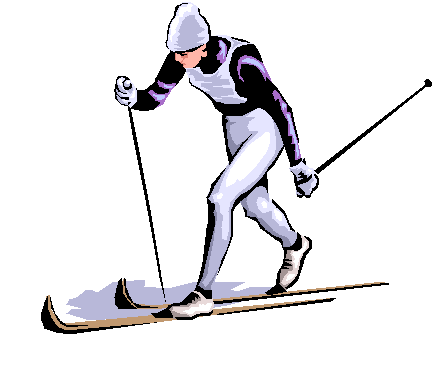 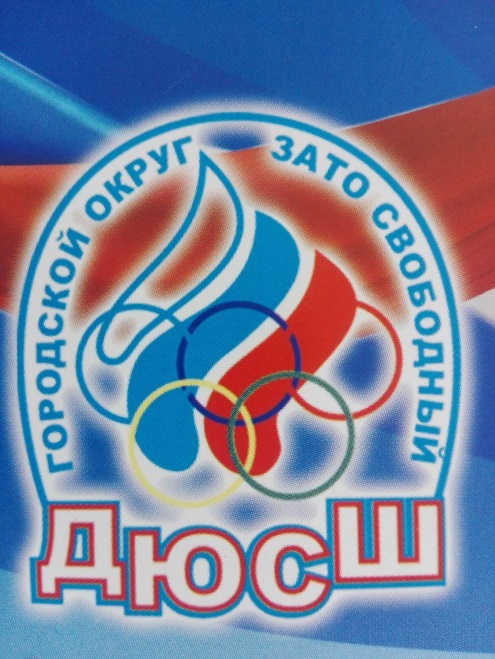 ДЕТСКО-ЮНОШЕСКАЯ СПОРТИВНАЯ ШКОЛА ОБЪЯВЛЯЕТ НАБОР УЧАЩИХСЯ С 7 ЛЕТ В СЕКЦИЮ ЛЫЖНЫХ ГОНОКТРЕНЕР-ПРЕПОДАВАТЕЛЬ: ПЫЖИК ЮРИЙ МИХАЙЛОВИЧТЕЛ: +79137130489; 8(34345)5-82-99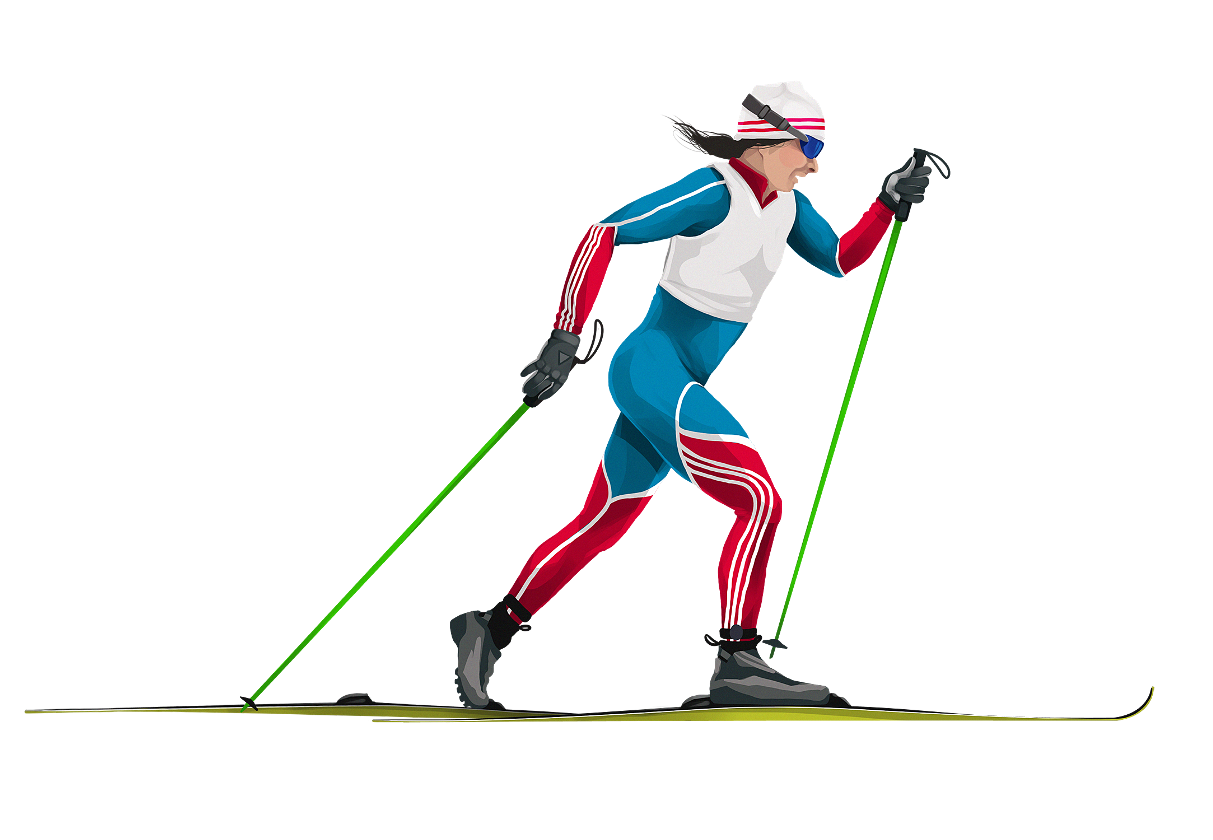 